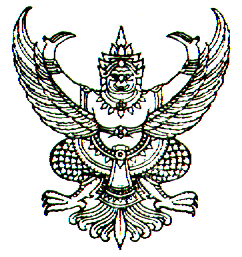 ประกาศองค์การบริหารส่วนตำบลคลองใหม่เรื่อง   เรียกประชุมสภาองค์การบริหารส่วนตำบลคลองใหม่ สมัยสามัญ สมัยที่ 2 ประจำปี 2562**********************ด้วยสภาองค์การบริหารส่วนตำบลคลองใหม่ ได้มีมติในการประชุมสภาองค์การบริหารส่วนตำบลคลองใหม่ สมัยประชุม  สมัยสามัญ สมัยที่ 3 ครั้งที่ 2 ประจำปี 2561  เมื่อวันที่ 15  สิงหาคม  2561 กำหนดให้มีการประชุมสภาองค์การบริหารส่วนตำบลคลองใหม่  สมัยสามัญ สมัยที่ 2 ประจำปี พ.ศ.2562 เริ่มประชุมในวันที่ 16 – 30  เมษายน   2562  มีกำหนดระยะเวลาประชุมไม่เกิน 15 วันเพื่อปฏิบัติให้เป็นไปตามระเบียบกระทรวงมหาดไทยว่าด้วยข้อบังคับการประชุมสภาท้องถิ่น พ.ศ. 2547 (แก้ไขเพิ่มเติมถึงฉบับที่ 2 พ.ศ.2554) ข้อ 22 จึงประกาศเรียกประชุมสภาองค์การบริหารส่วนตำบลคลองใหม่  สมัยสามัญ สมัยที่ 2 ประจำปี 2562  เริ่มสมัยประชุมในวันที่ 16 เมษายน  2562 เป็นต้นไป  มีกำหนดระยะเวลาประชุมไม่เกิน 15 วัน จึงประกาศให้ประชาชนและผู้ที่สนใจทราบโดยทั่วกัน				ประกาศ    ณ    วันที่  22  เมษายน    พ.ศ.2562					    (นายสกล    คิมประเสริฐ)				ประธานสภาองค์การบริหารส่วนตำบลคลองใหม่